07/08 RM 02514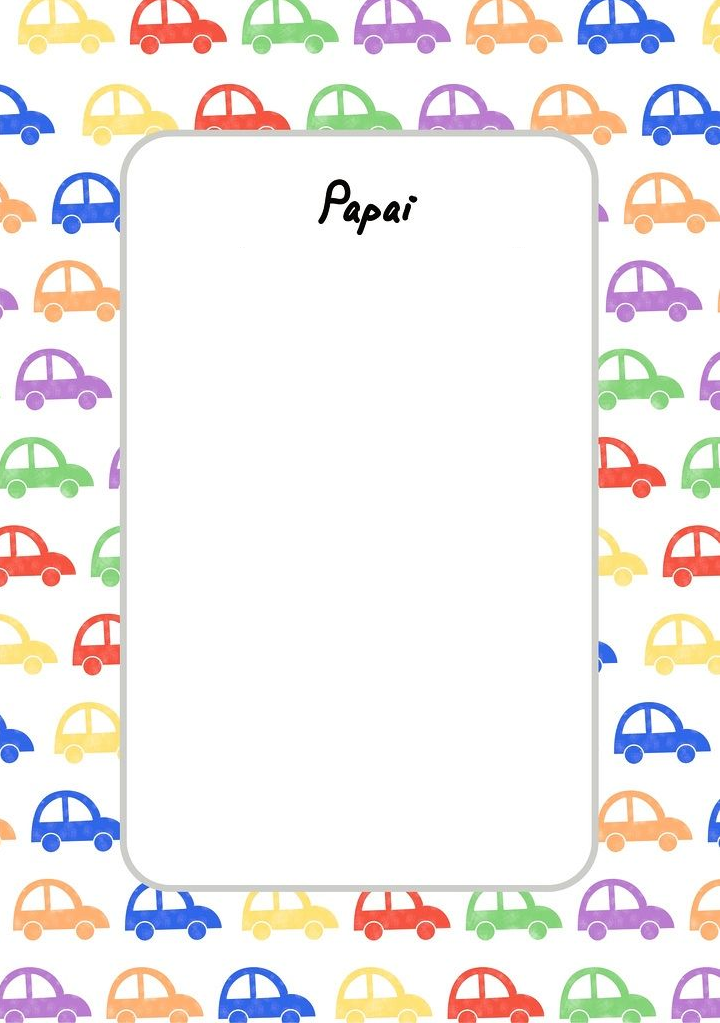 